Итоги социально - экономического развитияШовгеновского района за 1 квартал 2015 года.Промышленность.  Общий объем промышленного производства за 1 квартал 2015 года составил 8487,6 тыс. руб., выполнение прогнозных показателей за этот период составило  137,3%, при темпе роста 64,2 %.                                                                              Таблица 1 (тыс. руб.)ООО «Адыгея-паркет» прогнозные показатели за отчетный период  2015 года выполнило на 94,3%. Объем производства составил 1235,0 тыс. руб. Произведено в первом квартале 1900,0 м2  паркета, что на 450 кв. метров меньше, чем за аналогичный период 2014 года из-за отсутствия заказов.Из-за недостатка собственных оборотных средств приостановлена работа ООО «Терминал - 7», ООО «Пищекомбинат Шовгеновский» и ЗАО «Молзавод Шовгеновский».ООО «Адыгейская пеньковая компания» прогнозные показатели 1 квартала 2015 года выполнила на 74,2 %, темп роста при этом составил 38,5%. Причиной невыполнения прогноза является отсутствие сырья.ООО «Шовгеновский кирпичный завод» в 1-ом квартале нынешнего года практически не работало, по причине сезонности производства кирпича, производство которого начнется в апреле 2015 года.     Подсобным предприятием ОАО «Шовгеновский ДРСУ» в 1-м квартале 2015 года произведено 5,48 тыс. кубических метров гравийно-песчаной смеси  и 809,6 тонн асфальта на сумму 2311,4 тыс. рублей.   Темп роста составил 99,9% относительно показателя первого квартала  2014 года. Сельское хозяйствоРастениеводство.  На 1 апреля  2014 года подкормлено озимых зерновых на зерно и зелёный корм на площади 17056 гектаров, в том числе:         - озимого ячменя                     2285 га         - озимой пшеницы                 13950 га         - озимого рапса                         821 га          На подкормку озимых зерновых завезено 4125 тонн минеральных удобрений. Посеяно овса 215 га, гороха -260 га, овощей 22 га, картофеля – 21 га, многолетних трав 180 га.           Животноводство.  По состоянию на  01.04.2015 года в животноводческой отрасли района по коллективным хозяйствам наблюдается тенденция снижения поголовья крупного рогатого скота. Снижение поголовья связано с выбраковкой поголовья дойных коров.  Валовой надой молока в 1-м квартале 2015 года увеличился в 2,8 раза в сравнении с аналогичным периодом прошлого года и составил 305 центнеров. Надоено молока на 1 фуражную корову 1242 кг, что больше уровня прошлого года на  692 литра. Производство молока в хозяйствах  района на 1 апреля  2015 года.Производство мяса в хозяйствах района на 1 апреля 2015 года.За 1 квартал 2015 года произведено мяса в живом весе 330,4 цн, что составляет 83,9 % аналогичного периода 2014 года.Наличие поголовья скота, птицы, кроликов и пчелосемей в целом по району по итогам 1 квартала 2015 года, в сравнении с аналогичным периодом прошлого года, характеризуется следующими данными:                  Исполнение доходной части бюджета района.План собственных доходов консолидированного бюджета района за               1 квартал  2015 года выполнен на 154,6 % или 12432,7 тыс. рублей, при плане 8042,6 тыс. рублей.План перевыполнен   по всем налоговым и неналоговым доходам, кроме незначительного недовыполнения налога на имущество физических лиц (при плане 70,3 тыс. рублей исполнение составило 66,6 тыс. рублей, или 94,7 %). Обеспечена своевременная выплата заработной платы работникам бюджетной сферы, реализованы социальные гарантии льготным категориям граждан, оказаны услуги в сфере образования, культуры и спорта.Сохранена социальная направленность расходной части бюджета МО «Шовгеновский район». Заместитель главы администрации МО «Шовгеновский район»                                                               А.З. АутлевАДЫГЭ РЕСПУБЛИКМуниципальнэ образованиеу«Шэуджэн район»иадминистрацие385440, къ.  Хьакурынэхьабл,ур. Шэуджэным ыцI, 9РЕСПУБЛИКА АДЫГЕЯАдминистрациямуниципального образования«Шовгеновский район»385440, а. Хакуринохабль,ул. Шовгенова, 9Наименование предприятийПрогноз на 1 кв.2015 г. Фактическое выполнение за 1 квартал  Фактическое выполнение за 1 квартал  Процентвыполненияпрогноза Темпроста(%)Наименование предприятийПрогноз на 1 кв.2015 г. 2015 г.2014 г.Процентвыполненияпрогноза Темпроста(%)Всего крупные, малые и подсобные  предприятия6181,58487,6 13212,0137,364,2В т.ч. крупные695,0516,1 6177,574,28,3ЗАО «Молзавод Шовгеновский» -- 4838,5--ООО «Адыгейская пеньковая компания»695,0516,11339,074,238,5Малые предприятия, всего:5486,55660,13450,6103,1164,0В т.ч. ООО «Адыгея – Паркет»1310,01235,02000,094,361,7ООО «Пищекомбинат Шовгеновский»-----ООО «Терминал - 7»-----  ООО «Шовгеновский кирпичный завод»126,5----ООО «Хлебозавод Шовгеновский»4050,04425,12720,8109,3162,6Подсобные предприятия, всего-2311,42313,7-99,9ОАО « Шовгеновский ДРСУ» -2311,42313,7-99,9Наименование хозяйствВаловой надой молока, цнВаловой надой молока, цнВаловой надой молока, цнСредний надой молока от коровы, кгСредний надой молока от коровы, кгСредний надой молока от коровы, кгНаименование хозяйств2015 г.2014 г.%2015 г.2014 г%ООО «Заря»------СПА «Животновод»365110277,312425502,3Итого:365110277,312425502,3Наименование хозяйствПроизводство мяса, цнПроизводство мяса, цнПроизводство мяса, цнв том числе в 1кв.2015 г.в том числе в 1кв.2015 г.в том числе в 1кв.2015 г.Наименование хозяйств2015г.2014 г.%говядинасвининабаранинаООО «Заря»259,1361,371,7-259,1-ООО «Премиум»2,32,3100--2,3СПА «Животновод»69,06,0115069,0--ООО «Асхан»------ООО «Агрокомплекс»-23,8----Итого:330,4393,483,969,0259,12,3Виды и группы животныхВсего по районуВсего по районуВсего по районуВ том числеВ том числеВ том числеВ том числеВ том числеВ том числеВ том числеВ том числеВ том числеВиды и группы животных2015г2014г2015г  ± к 2014гколлективныеколлективныеколлективныекфхкфхкфхлпхлпхлпхВиды и группы животных2015г2014г2015г  ± к 2014г2015г2014г2015г  ± к 2014г2015г2014г2015г  ± к 2014г2015г2014г2015г  ±к 2014гКРС  всего65766465+1113084-54344311+3362026070+132в  т.ч. коров31343155-211520-5155160-529642975-11Свиней14931482+1113111250+61-39-39182193-11Овец и коз77037016+68710451033+1218561490+36648024493+309Лошадей171163+ 89906360+39994+5Птицы7713678337-1201---202811400-93727510866937+8171Кроликов9711040-69------9711040-69Нутрий30-+30------30-+30Пчел, семей490547-57------490547-57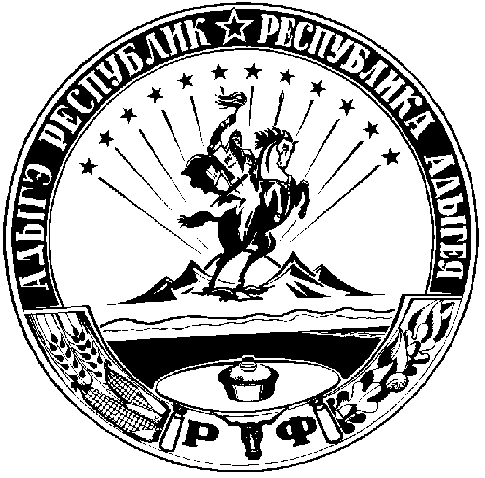 